ПОСТАНОВЛЕНИЕ №30От 11. сентября   2023г.О внесении изменений и дополнений в Постановление  главы Мухор-Тархатинского сельского поселения от 05.07.2018г №23 «Об утверждении административного регламента предоставления муниципальной услуги по даче письменных разъяснений налогоплательщикам и налоговым агентам по вопросам применения муниципальных правовых актов о местных налогах и сборах на территории Мухор-Тархатинское сельское поселение.В соответствие с Федеральным законом от 06.10.2003г №131-ФЗ «Об общих принципах организации местного самоуправления в Российской Федерации»,согласно Федерального закона от 27.07.20210г №210-ФЗ  «Об организации предоставления государственных и муниципальных услуг» администрация Мухор-Тархатинского сельского поселения ПОСТАНОВЛЯЕТ: Пункт 1.3.1. дополнить пунктом 1.3.4 следующего содержания:1.3.4.  Информирование граждан о порядке предоставления муниципальной услуги осуществляется специалистами Администрации и сотрудниками Кош-Агачского учреждения «Многофункциональный центр предоставления государственных и муниципальных услуг в  Кош-Агачском районе» (далее – МФЦ).  Основными требованиями к информированию граждан о порядке предоставления муниципальной услуги являются достоверность предоставляемой информации, четкость изложения информации, полнота информирования.  Информация о порядке предоставления муниципальной услуги содержит следующие сведения: 1) наименование и почтовые адреса Администрации, ответственной за предоставление муниципальной услуги, и МФЦ; 2) справочные номера телефонов Администрации, ответственной за предоставление муниципальной услуги, и МФЦ; 3) адрес официального сайта Администрации и МФЦ в информационно–телекоммуникационной сети «Интернет» (далее – сеть Интернет); 4) график работы Администрации, ответственной за предоставление муниципальной услуги, и МФЦ;  5) требования к письменному запросу заявителей о предоставлении информации о порядке предоставления муниципальной услуги; 6) перечень документов, необходимых для получения муниципальной услуги; 7) выдержки из правовых актов, содержащих нормы, регулирующие деятельность по предоставлению муниципальной услуги; 8) текст Административного регламента с приложениями; 9) краткое описание порядка предоставления муниципальной услуги; 10) образцы оформления документов, необходимых для получения муниципальной услуги, и требования к ним.11) Информация о порядке предоставления муниципальной услуги размещается на информационных стендах в помещении Администрации и МФЦ, предназначенных для приема заявителей, на официальном сайте Администрации и официальном сайте МФЦ в сети Интернет, в государственной информационной системе «Единый портал государственных и муниципальных услуг (функций)» – www.gosuslugi.ru (далее – ЕПГУ), и «Портал государственных и муниципальных услуг (функций) Республики Алтай – алтай-госуслуги.рф, а также предоставляется по телефону и электронной почте по обращению заявителя. Предоставление муниципальной услуги в МФЦ Республики Алтай осуществляется в порядке, предусмотренном Соглашением о взаимодействии, заключенным между Администрацией Мухор-Тархатинского сельского поселения (далее – Администрация) и уполномоченным МФЦ, со дня вступления в силу соответствующего соглашения о взаимодействии.3.Пункт 2.6 дополнить пунктом 2.6.1 ниже следующего содержания:2.6.1 Заявителю предоставляется возможность получения муниципальной услуги по принципу «одного окна», в соответствии с которым предоставление муниципальной услуги осуществляется после однократного обращения заявителя с соответствующим запросом, а взаимодействие с Администрацией осуществляется МФЦ без участия заявителя в соответствии с нормативными правовыми актами и соглашением о взаимодействии между Администрацией и МФЦ, заключенным в установленном порядке.  Муниципальная услуга предоставляется в МФЦ с учетом принципа экстерриториальности, в соответствии с которым заявитель вправе выбрать для обращения за получением муниципальной услуги любой МФЦ, расположенный на территории Республики Алтай. При предоставлении муниципальной услуги универсальными специалистами МФЦ исполняются следующие административные действия: 1) прием заявления и документов, необходимых для предоставления муниципальной услуги; 2) выдача документа, являющегося результатом предоставления муниципальной услуги.  Административные действия по приему заявления и документов, необходимых для предоставления муниципальной услуги, а также выдаче документа, являющегося результатом предоставления муниципальной услуги, осуществляются универсальными специалистами МФЦ по принципу экстерриториальности.  При предоставлении услуг в электронной форме посредством ЕПГУ/РПГУ заявителю обеспечивается:1) получение информации о порядке и сроках предоставления муниципальной услуги;2) запись на прием в Администрацию для подачи запроса о предоставлении муниципальной услуги (далее - запрос);3) осуществление оценки качества предоставления услуги;4) досудебное (внесудебное) обжалование решений и действий (бездействия) органа (организации), должностного лица органа (организации) либо муниципального служащего. В целях предоставления муниципальной услуги осуществляется прием заявителей по предварительной записи. Запись на прием проводится посредством ЕПГУ/РПГУ. Заявителю предоставляется возможность записи в любые свободные для приема дату и время в пределах установленного в Администрации графика приема заявителей.Администрация не вправе требовать от заявителя совершения иных действий, кроме прохождения идентификации и аутентификации в соответствии с нормативными правовыми актами Российской Федерации, указания цели приема, а также предоставления сведений, необходимых для расчета длительности временного интервала, который необходимо забронировать для приема.	2.Настоящее Постановление подлежит размещению на официальном сайте МО Мухор-Тархатинского сельского поселения в сети Интернет и обнародованию путем  вывешивания заверенной копии на информационном стенде в помещении администрации и на информационном стенде в с Мухор-Тархата  ул Масканова 73.Постановление вступает в силу со дня его обнародования.4.Контроль оставляю за собой.Глава администрации МОМухор-Тархатинского  сельского поселения                 С.А.Урелов.       Справочная информация.            Филиал и ТОСПы в Кош-Агачскомм районе649780, Россия, Республика Алтай
с. Кош-Агач, ул. Коммунальная, 32

Начальник филиала Ильясов Бодаубай Жаканович

Телефон/факс: 8 (38842) 22-00-2
E-mail: mfc-kosh-agash@mail.ru

График работы:СЕЛЬСКАЯ АДМИНИСТРАЦИЯ МУНИЦИПАЛЬНОГО ОБРАЗОВАНИЯ МУХОР-ТАРХАТИНСКОГО СЕЛЬСКОГО ПОСЕЛЕНИЯ КОШ-АГАЧСКОГО РАЙОНА, РЕСПУБЛИКИ АЛТАЙ649779, с. Мухор-Тархатаул. Масканова, 7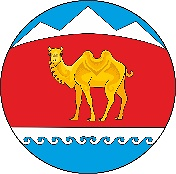 РОССИЯ ФЕДЕРАЦИЯЗЫАЛТАЙ РЕСПУБЛИКАКОШ-АГАЧ АЙМАКМУХОР-ТАРХАТА  JУРТ JEЗЕЕЗИНИН АДМИНИСТРАЦИЯЗЫ649779, Мухор-ТархатыjМасканова ором, 7  Понедельник  8-00  17-00   Без перерыва  Вторник  8-00  17-00  Без перерыва  Среда  8-00  17-00  Без перерыва  Четверг  8-00  17-00  Без перерыва  Пятница  8-00  17-00  Без перерыва  Суббота  Выходной день  Воскресенье  Выходной день